ПРОЕКТ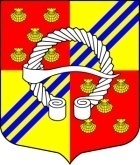 АДМИНИСТРАЦИЯМУНИЦИПАЛЬНОГО ОБРАЗОВАНИЯБЕГУНИЦКОЕ СЕЛЬСКОЕ ПОСЕЛЕНИЕВОЛОСОВСКОГО МУНИЦИПАЛЬНОГО РАЙОНАЛЕНИНГРАДСКОЙ ОБЛАСТИПОСТАНОВЛЕНИЕ 	от	                                                               № В целях совершенствования системы профилактических мер по предупреждению чрезвычайных ситуаций природного и техногенного характера, правонарушений и преступлений,  развития правовой культуры населения, в соответствии с постановлениями администрации муниципального образования  Бегуницкое сельское поселение Волосовского муниципального района Ленинградской области от 30 декабря  2021 года №309 «Об утверждении Порядка разработки, реализации и оценки эффективности муниципальных программ муниципального образования  Бегуницкое сельское поселение Волосовского муниципального района Ленинградской области», от 13 декабря 2021 года  № 287 «Об утверждении перечня муниципальных программ муниципального образования  Бегуницкое сельское поселение Волосовского муниципального района Ленинградской области в новой редакции», администрация муниципального образования Бегуницкое сельское поселение Волосовского муниципального района Ленинградской области  ПОСТАНОВЛЯЕТ:1. Утвердить муниципальную программу муниципального образования Бегуницкое сельское поселение Волосовского муниципального района Ленинградской области «Муниципальное управление Бегуницкого сельского поселения Волосовского муниципального района Ленинградской области» (приложение).2. Финансирование расходов, связанных с реализацией муниципальной программы муниципального образования  Бегуницкое сельское поселение Волосовского муниципального района Ленинградской области «Муниципальное управление Бегуницкого сельского поселения Волосовского муниципального района Ленинградской области», производить в пределах средств, предусмотренных на эти цели в бюджете муниципального образования  Бегуницкое сельское поселение Волосовского муниципального района Ленинградской области.3. Настоящее постановление вступает в силу после его официального опубликования.4. Признать утратившим силу постановление администрации Бегуницкого сельского поселения от 24 февраля 2022 года № 65 «Об утверждении  муниципальной программы  «Муниципальное управление  Бегуницкого сельского поселения Волосовского муниципального района Ленинградской области»5. Опубликовать настоящее постановление «Бегуницкий вестник» и разместить на официальном сайте муниципального образования Бегуницкое сельское поселение в информационно-телекоммуникационной сети интернет (http://begunici.ru)6. Контроль за исполнением постановления оставляю за собой.Глава администрации Бегуницкого сельского поселения   		   	              А.И. Минюк УТВЕРЖДЕНАпостановлением администрации  муниципального образованияБегуницкого сельского поселения Волосовского муниципального районаЛенинградской областиот (приложение)Муниципальная программа муниципального образования Бегуницкое сельское    поселение Волосовского муниципального района Ленинградской области«Муниципальное управление Бегуницкого сельского поселения Волосовского муниципального района Ленинградской области»ПАСПОРТМуниципальной программы  «Муниципальное управление Бегуницкого сельского поселения Волосовского муниципального района Ленинградской области»1. Общая характеристика, основные проблемы и прогноз развития сферы реализации муниципальной программы Общая характеристика, основные проблемы и прогноз развития сферы реализации муниципальной программыРазвитие местного самоуправления является одним из важнейших системообразующих этапов в становлении современной политической системы России.Будучи максимально приближенным к населению, оно является центральным звеном в механизме взаимодействия гражданского общества и государства, а механизмом и инструментом реализации функций и задач органов местного самоуправления является муниципальная служба.Поэтому развитие и совершенствование муниципальной службы и муниципального управления является одним из условий повышения эффективности взаимодействия общества и власти.Положительный социально-экономический климат в поселении  возможен только в условиях совершенствования системы муниципального управления, поэтому вопросы формирования кадрового потенциала и обеспечение системности практической подготовки кадров, способных эффективно работать в органах муниципального управления, являются на сегодня особо актуальными.Современные условия развития общества обуславливают необходимость применения инновационных подходов в системе управления и организации функционирования муниципальной службы, эффективность которой зависит от компетентности ее кадрового состава, способного творчески решать сложные задачи социально-экономического развития поселения.         С каждым годом роль бюджета как важнейшего инструмента социально-экономической политики в  Бегуницком сельском поселении непрерывно возрастает, что связано с проводимой долгосрочной бюджетной политикой по мобилизации собственных доходов на основе экономического роста и развития налогового потенциала, концентрации средств на решение социальных и экономических задач, повышение эффективности бюджетного процесса.Эффективное, ответственное и прозрачное управление муниципальными финансами является базовым условием для повышения уровня и качества жизни населения Бегуницкого сельского поселения, устойчивого экономического роста, своевременного исполнения социальных обязательств и достижения других стратегических целей социально-экономического развития района.Основными результатами реализации бюджетных реформ последних лет стали:-формирование и исполнение бюджета Бегуницкого сельского поселения по предусмотренным Бюджетным кодексом Российской Федерации единым правилам;-внедрение в бюджетный процесс долгосрочного бюджетного планирования;-применение программно-целевого метода бюджетного планирования и инструментов бюджетирования, ориентированного на результат, посредством формирования долгосрочных целевых программ, реестров расходных обязательств, докладов о результатах и основных направлений деятельности, муниципальных заданий на оказание муниципальных услуг;-осуществление планирования и исполнения  бюджета Бегуницкого сельского поселения с применением электронного документооборота.От эффективности управления и распоряжения муниципальным имуществом и земельными ресурсами в значительной степени зависят объемы поступлений в местный бюджет.Оценка управления муниципальным имуществом позволяет определить следующие основные проблемы:1. Невостребованность на рынке недвижимости объектов муниципального недвижимого имущества, выставляемого на торги с целью заключения договоров аренды, а так же приватизации, в связи с их не ликвидностью (удаленность объекта от центральных улиц, неудовлетворительное состояние объекта), и как следствие, недополучение  доходов в бюджет муниципального  образования;2.  Необходимость совершенствования системы учета для эффективного  управления муниципальным имуществом и земельными ресурсами, в том числе формирование и использование базы данных (реестров) по объектам собственности муниципального образования.2. Приоритеты и цели в сфере реализации муниципальной программыПриоритетные цели в сфере реализации муниципальной программы согласуются с основными положениями, изложенными в федеральных, региональных и муниципальных нормативно-правовых актах, составляющих основу для разработки программы:Указ Президента Российской Федерации от 7 мая 2018 г. N 204 "О национальных целях и стратегических задачах развития Российской Федерации на период до 2024 года";Концепция повышения эффективности бюджетных расходов в 2019-2024 годах, утвержденная распоряжением Правительства Российской Федерации от 31 января 2019 г. N 117-р;Указ Президента Российской Федерации от 7 мая 2012 г. N 601 "Об основных направлениях совершенствования системы государственного управления";Стратегия социально-экономического развития Ленинградской области до 2030 года, утвержденная областным законом от 8 августа 2016 года N 76-оз;Федеральный закон от 02 марта . N 25-ФЗ "О муниципальной службе в Российской Федерации"Первоочередными задачами в сфере муниципального управления на современном этапе являются:- повышение эффективности муниципальной службы и результативности профессиональной служебной деятельности муниципальных служащих;- повышение качества и доступности муниципальных услуг на территории Бегуницкого сельского поселенияКроме того, основными направлениями деятельности в настоящее время являются:- регламентация процесса предоставления муниципальных услуг;- регламентация функций, исполняемых органами местного самоуправления района;- внедрение технологий предоставления муниципальных услуг с использованием межведомственного информационного взаимодействия и оказание муниципальных услуг в электронном виде;- совершенствование системы аттестации муниципальных служащих, включая введение новых форм проведения аттестации (в т.ч. тестирования), проведение аттестации руководителей муниципальных учреждений и предприятий;- совершенствование системы подготовки и дополнительного профессионального образования;- проведение антикоррупционной пропаганды, мониторинга уровня коррупции;- выполнение требований, предусмотренных федеральным, региональным законодательством о противодействии коррупции;- проведение антикоррупционной экспертизы муниципальных правовых актов и их проектов;- создание оптимальных условий для результативного труда муниципальных служащих;- повышение качества управления муниципальными финансами и повышение открытости и прозрачности представления информации о бюджетном процессе в муниципальном образовании Бегуницкое сельское поселение Волосовского муниципального района Ленинградской области.Приложение № 1к муниципальной программе муниципального образования  Бегуницкое сельское поселение Волосовского муниципального района Ленинградской области  «Муниципальное управление  Бегуницкого сельского  поселения Волосовского муниципального района Ленинградской области»,  утверждённой постановлением  администрации муниципального образования  Бегуницкое сельское поселение Волосовского муниципального района Ленинградской области от 11 января  2023г. № 9Перечень проектов и комплексов процессных мероприятий муниципальной программы «Безопасность  Бегуницкого сельского поселения Волосовского муниципального района Ленинградской области»Приложение № 2к муниципальной программе муниципального образования  Бегуницкое сельское поселение Волосовского муниципального района Ленинградской области   «Муниципальное управление   Бегуницкого сельского  поселения Волосовского муниципального района Ленинградской области»,  утверждённой постановлением  администрации муниципального образования  Бегуницкое сельское поселение Волосовского муниципального района Ленинградской области от 11 января  2023г. № 9ПРОГНОЗНЫЕ ЗНАЧЕНИЯпоказателей (индикаторов) по реализациимуниципальной программы Бегуницкого сельского поселения Волосовского муниципального  района Ленинградской области«Муниципальное управление Бегуницкого сельского поселения  Волосовского муниципального района ленинградской области »Приложение №3к муниципальной программе Бегуницкого сельского  поселения Волосовского муниципального района Ленинградской области «Муниципальное управление  Бегуницкого сельского поселения Волосовского муниципального района Ленинградской области»,  утвержденной постановлением администрации муниципального образования Бегуницкое сельское поселение Волосовского муниципального района Ленинградской областиот 11 января  2023г. № 9ПЛАНреализации муниципальной программы Бегуницкого сельского поселения Волосовского муниципального района Ленинградской области  «Муниципальное управление Бегуницкого сельского поселения Волосовского муниципального района ленинградской области»Об утверждении муниципальной программы «Муниципальное управление Бегуницкого сельского поселения Волосовского муниципального района Ленинградской области»Сроки реализации муниципальной программы 2023-2025 годыОтветственный исполнитель муниципальной программыАдминистрация муниципального образования Бегуницкое сельское поселение Волосовского муниципального района Ленинградской областиСоисполнители муниципальной программы нетЦели муниципальной программы Развитие муниципального управления -Повышение эффективности функционирования экономики, государственного управления и местного  самоуправления за счет внедрения и массового распространения перспективных информационных и коммуникационных технологий, обеспечение условий для реализации конституционных прав граждан и организаций на информацию и удовлетворение информационных потребностей;- Совершенствование организации муниципальной службы в Бегуницком сельском поселении (далее – муниципальная служба), повышение эффективности исполнения муниципальными служащими своих должностных обязанностей;-Совершенствование форм и механизмов предоставления межбюджетных трансфертов;-Формирование эффективной структуры собственности и системы управления имуществом, позволяющих полностью обеспечить исполнение муниципальных функций, максимизировать пополнение доходной части бюджета  и снизить расходы  бюджета на содержание имущества;- Усиление борьбы с терроризмом в сельском поселении путем обучения граждан поселения мерам противодействия терроризму Задачи муниципальной программы Создание условий для повышения эффективности деятельности органов местного самоуправления совершенствование правовой основы муниципальной службы;Совершенствование межбюджетных отношений; Создание условий для повышения качества финансового управления бюджетных средств;Повышение качества и доступности информации о бюджетной системе и бюджетном процессе сельского поселения;Обеспечение деятельности администрации Бегуницкого сельского поселения;Внедрение эффективных технологий и современных методов кадровой работы, направленных на повышение профессиональной компетентности муниципальных служащих, обеспечение условий для их результативной профессиональной служебной деятельности;Совершенствование организационных и правовых механизмов профессиональной служебной деятельности муниципальных служащих;Развитие системы подготовки кадров для муниципальной службы, дополнительного профессионального образования муниципальных служащих;Организация опубликования правовых актов;Повышение качества и доступности государственных и муниципальных услуг на основе перевода их в электронный вид;Обеспечение  информационной  безопасности  деятельности  органов  местного самоуправления,  защиты  муниципальных  информационных  ресурсов;Обеспечение качества предоставления государственных и муниципальных услуг.Увеличение доходов от использования муниципального имущества;  Приватизация муниципального имущества (включая земельные участки);Создание условий для эффективного управления муниципальным имуществом и земельными ресурсами.Ожидаемые результаты муниципальной программы Повышение эффективности муниципального управления;-Повышение уровня доверия населения к муниципальным служащим;-Повышение уровня профессиональной компетентности муниципальных служащих Бегуницкого сельского поселения;-Повышение привлекательности муниципальной службы;-Увеличение числа муниципальных служащих, прошедших профессиональную подготовку и переподготовку-Увеличение доли муниципальных объектов недвижимости, имеющих технические паспорта;-Увеличение доли муниципальных объектов недвижимости и земельных участков, право муниципальной собственности, на которые зарегистрировано.Финансовое обеспечение муниципальной программы, всего, в том числе по годам реализацииОбщий объем финансового обеспечения реализации муниципальной программы на 2022-2024гг. составляет -   67 138,31 тыс.руб., в том числе:   Областной бюджет – 10,56 тыс. руб.Районный бюджет – 0,00 тыс. руб.Местный бюджет- 67 127,75 тыс. руб.Из них по годам реализации: в 2023 год-   22 386,86 тыс. рублей  в том числе:Областной бюджет – 3,52 тыс. руб.Районный бюджет – 0,00 тыс. руб.Местный бюджет- 22 383,34 тыс. руб.в 2024 год-     22 341,70 тыс. рублей в том числе:Областной бюджет – 3,52 тыс. руб.Районный бюджет – 0,00 тыс. руб.Местный бюджет- 22 338,18 тыс. руб.в 2025 год-   22 409,75  тыс. руб.    в том числе:Областной бюджет – 3,52 тыс. руб.Районный бюджет – 0,00 тыс. руб.   Местный бюджет- 22 406,23 тыс. руб.Проекты, реализуемые в рамках муниципальной программыРеализация проектов не предусмотренаРазмер налоговых расходов, направленных на достижение цели муниципальной программы, всего, в том числе по годам реализации№ п/пНаименование проекта, комплекса процессных мероприятийСроки реализацииЦель проектаПоказатели муниципальной программыЗадачи муниципальной программы Цели (задачи) плана мероприятий по реализации Стратегии1Комплекс процессных мероприятий 1 «Обеспечение функций представительных органов местного самоуправления»2023-2025-1-14Создание условий для эффективного выполнения полномочий органов местного самоуправления, повышение организационного, нормативного, правового и финансового обеспечения, развития и укрепления материально-технической базы исполнительных органов муниципальной власти администрации сельского поселения, обеспечение долгосрочной сбалансированности и устойчивости бюджетной системы сельского поселения, создание условий для оптимизации и повышения эффективности расходов бюджета поселенияСоздание условий для динамичного социально-экономического развития Бегуницкого сельского поселения за счет эффективного функционирования системы муниципального управления.2Комплекс процессных мероприятий 2 «Развитие муниципального управления»2023-2025-1-14Создание условий для эффективного выполнения полномочий органов местного самоуправления, повышение организационного, нормативного, правового и финансового обеспечения, развития и укрепления материально-технической базы исполнительных органов муниципальной власти администрации сельского поселения, обеспечение долгосрочной сбалансированности и устойчивости бюджетной системы сельского поселения, создание условий для оптимизации и повышения эффективности расходов бюджета поселенияСоздание условий для динамичного социально-экономического развития Бегуницкого сельского поселения за счет эффективного функционирования системы муниципального управления.3Комплекс процессных мероприятий 3 "Расходы на обеспечение деятельности органа финансового (финансово-бюджетного) надзора (контроля) в соответствии с бюджетным законодательством"2023-2025-15Осуществление внешней проверки в целях соблюдения бюджетного законодательства Проведение внешней проверки годового отчета об исполнении бюджета, проекта бюджета на очередной финансовый год и плановый период4Комплекс процессных мероприятий 4 "Мероприятия по управлению муниципальным имуществом и земельными ресурсами"2023-2025-16-19Осуществление эффективного управления муниципальным имуществомЭффективное управление муниципальным имуществом; рациональное и эффективное использование муниципального имущества и находящихся в собственности земельных участков№ п/пНаименование показателя Единицаизмерения Значение показателя Значение показателя Значение показателя № п/пНаименование показателя Единицаизмерения 2023год2024год2025год1Поддержание доли обращений граждан,  рассмотренных без нарушений установленных  сроков, в общем числе обращений граждан %1001001002Доля выплаченных объемов денежного  содержания, прочих и иных выплат от  запланированных к выплате%1001001003Доля  перечисленных обязательных платежей от объемов, запланированных к уплате%1001001004Обеспечение текущей деятельности органов  местного самоуправления  муниципального образования %1001001005Обеспечение деятельности в  целях стабильного функционирования единой системы  государственных и муниципальных закупок%1001001006Уровень освоения средств, направленных на финансирование расходных обязательств поселения, переданных для реализации на уровень муниципального района, согласно заключенному соглашению%1001001007Уровень освоения средств по переданным полномочиям в сфере административных правоотношений%1001001008Своевременное исполнение расходных обязательств по выплате  доплат к пенсиям муниципальных служащих администрациида/нетдадада9Обязательство по оплате членских взносов в Совет муниципальных образований (исполнено в срок)да/нетдадада10Обеспечение повышения квалификации муниципальных служащих администрации, прошедших  обучение в соответствии с планом профессиональной переподготовки и повышения  квалификации муниципальных служащих, от общего количества муниципальных служащих,  направляемых на обучение по программам профессиональной переподготовки и повышения квалификацииШт. ед.55511Посещение обучающих семинаровКол-во44412Публикация нормативно-правовых  актов, принимаемых органами  местного самоуправления, прочее информирование населения%10010010013Размещение нормативно-правовых  актов, принимаемых органами  местного самоуправления, в печатных средствах массовой информации, в сети интернет%10010010014Оснащенность необходимым лицензионным программным обеспечением рабочих мест%10010010015Проведение внешней проверки отчета об исполнении бюджета муниципального образования и проекта бюджета муниципального образования на очередной финансовый годКол-во проверок22216Исполнение плана приватизации, от общего количества приватизируемых объектов муниципального имущества%8010010017Внесение изменений в генеральный план поселения %10018Обеспечение проведения технической  инвентаризации недвижимого имущества%10010010019Сокращение доли задолженности по уплате платежей за социальный наем жилого помещения (от общей суммы задолженности)%505050Наименование муниципальной программы/структурного элемента Ответственный исполнитель, соисполнитель, участникГоды реализацииОценка расходов (тыс. руб., в ценах соответствующих лет)Оценка расходов (тыс. руб., в ценах соответствующих лет)Оценка расходов (тыс. руб., в ценах соответствующих лет)Оценка расходов (тыс. руб., в ценах соответствующих лет)Оценка расходов (тыс. руб., в ценах соответствующих лет)Оценка расходов (тыс. руб., в ценах соответствующих лет)Наименование муниципальной программы/структурного элемента Ответственный исполнитель, соисполнитель, участникГоды реализацииВсегоФедеральный бюджетОбластной бюджетРайонный бюджет Местный бюджет Прочие источникиНаименование муниципальной программы/структурного элемента Ответственный исполнитель, соисполнитель, участникГоды реализацииВсегоФедеральный бюджетОбластной бюджетРайонный бюджет Местный бюджет Прочие источникиНаименование муниципальной программы/структурного элемента Ответственный исполнитель, соисполнитель, участникГоды реализацииВсегоФедеральный бюджетОбластной бюджетРайонный бюджет Местный бюджет Прочие источникиНаименование муниципальной программы/структурного элемента Ответственный исполнитель, соисполнитель, участникГоды реализацииВсегоФедеральный бюджетОбластной бюджетРайонный бюджет Местный бюджет Прочие источникиНаименование муниципальной программы/структурного элемента Ответственный исполнитель, соисполнитель, участникГоды реализацииВсегоФедеральный бюджетОбластной бюджетРайонный бюджет Местный бюджет Прочие источники123456789Муниципальная программа "Муниципальное управление Бегуницкого сельского поселения Волосовского муниципального района Ленинградской области"Муниципальная программа "Муниципальное управление Бегуницкого сельского поселения Волосовского муниципального района Ленинградской области"202322 386,860,003,520,0022 383,340,00Муниципальная программа "Муниципальное управление Бегуницкого сельского поселения Волосовского муниципального района Ленинградской области"Муниципальная программа "Муниципальное управление Бегуницкого сельского поселения Волосовского муниципального района Ленинградской области"202422 341,700,003,520,0022 338,180,00Муниципальная программа "Муниципальное управление Бегуницкого сельского поселения Волосовского муниципального района Ленинградской области"Муниципальная программа "Муниципальное управление Бегуницкого сельского поселения Волосовского муниципального района Ленинградской области"202522 409,750,003,520,0022 406,230,00Муниципальная программа "Муниципальное управление Бегуницкого сельского поселения Волосовского муниципального района Ленинградской области"Муниципальная программа "Муниципальное управление Бегуницкого сельского поселения Волосовского муниципального района Ленинградской области"2023-202567 138,310,0010,560,0067 127,750,00ПРОЦЕССНАЯ ЧАСТЬПРОЦЕССНАЯ ЧАСТЬПРОЦЕССНАЯ ЧАСТЬПРОЦЕССНАЯ ЧАСТЬПРОЦЕССНАЯ ЧАСТЬПРОЦЕССНАЯ ЧАСТЬПРОЦЕССНАЯ ЧАСТЬПРОЦЕССНАЯ ЧАСТЬПРОЦЕССНАЯ ЧАСТЬ Комплекс процессных мероприятий  Комплекс процессных мероприятий 202322 386,860,003,520,0022 383,340,00 Комплекс процессных мероприятий  Комплекс процессных мероприятий 202422 341,700,003,520,0022 338,180,00 Комплекс процессных мероприятий  Комплекс процессных мероприятий 202522 409,750,003,520,0022 406,230,00 Комплекс процессных мероприятий  Комплекс процессных мероприятий 2023-202567 138,310,0010,560,0067 127,750,00 Комплекс процессных мероприятий 1 «Обеспечение функций представительных органов местного самоуправления» Комплекс процессных мероприятий 1 «Обеспечение функций представительных органов местного самоуправления»20232 516,000,000,000,002 516,000,00 Комплекс процессных мероприятий 1 «Обеспечение функций представительных органов местного самоуправления» Комплекс процессных мероприятий 1 «Обеспечение функций представительных органов местного самоуправления»20242 516,000,000,000,002 516,000,00 Комплекс процессных мероприятий 1 «Обеспечение функций представительных органов местного самоуправления» Комплекс процессных мероприятий 1 «Обеспечение функций представительных органов местного самоуправления»20252 516,000,000,000,002 516,000,00 Комплекс процессных мероприятий 1 «Обеспечение функций представительных органов местного самоуправления» Комплекс процессных мероприятий 1 «Обеспечение функций представительных органов местного самоуправления»2023-20257 548,000,000,000,007 548,000,00Мероприятие 1.1 Расходы на выплаты по оплате труда главы муниципального образованияАдминистрация Бегуницкого сельского поселения20232 516,000,000,000,002 516,000,00Мероприятие 1.1 Расходы на выплаты по оплате труда главы муниципального образованияАдминистрация Бегуницкого сельского поселения20242 516,000,000,000,002 516,000,00Мероприятие 1.1 Расходы на выплаты по оплате труда главы муниципального образованияАдминистрация Бегуницкого сельского поселения20252 516,000,000,000,002 516,000,00Мероприятие 1.1 Расходы на выплаты по оплате труда главы муниципального образованияАдминистрация Бегуницкого сельского поселения2023-20257 548,000,000,000,007 548,000,00 Комплекс процессных мероприятий 2 «Развитие муниципального управления» Комплекс процессных мероприятий 2 «Развитие муниципального управления»202319 276,370,003,520,0019 272,850,00 Комплекс процессных мероприятий 2 «Развитие муниципального управления» Комплекс процессных мероприятий 2 «Развитие муниципального управления»202419 470,700,003,520,0019 467,180,00 Комплекс процессных мероприятий 2 «Развитие муниципального управления» Комплекс процессных мероприятий 2 «Развитие муниципального управления»202519 538,750,003,520,0019 535,230,00 Комплекс процессных мероприятий 2 «Развитие муниципального управления» Комплекс процессных мероприятий 2 «Развитие муниципального управления»2023-202558 285,820,0010,560,0058 275,260,00Мероприятие 2.1 Меры по обеспечению выплаты пенсии за выслугу лет муниципальным служащим и доплаты к пенсии лицам, замещавшим выборные должности в органах местного самоуправленияАдминистрация Бегуницкого сельского поселения20232 442,320,000,000,002 442,320,00Мероприятие 2.1 Меры по обеспечению выплаты пенсии за выслугу лет муниципальным служащим и доплаты к пенсии лицам, замещавшим выборные должности в органах местного самоуправленияАдминистрация Бегуницкого сельского поселения20242 609,820,000,000,002 609,820,00Мероприятие 2.1 Меры по обеспечению выплаты пенсии за выслугу лет муниципальным служащим и доплаты к пенсии лицам, замещавшим выборные должности в органах местного самоуправленияАдминистрация Бегуницкого сельского поселения20252 609,820,000,000,002 609,820,00Мероприятие 2.1 Меры по обеспечению выплаты пенсии за выслугу лет муниципальным служащим и доплаты к пенсии лицам, замещавшим выборные должности в органах местного самоуправленияАдминистрация Бегуницкого сельского поселения2023-20257 661,960,000,000,007 661,960,00Мероприятие 2.2 Расходы  на выплаты по оплате труда работников органов местного самоуправленияАдминистрация Бегуницкого сельского поселения202311 306,300,000,000,0011 306,300,00Мероприятие 2.2 Расходы  на выплаты по оплате труда работников органов местного самоуправленияАдминистрация Бегуницкого сельского поселения202411 304,300,000,000,0011 304,300,00Мероприятие 2.2 Расходы  на выплаты по оплате труда работников органов местного самоуправленияАдминистрация Бегуницкого сельского поселения202511 304,300,000,000,0011 304,300,00Мероприятие 2.2 Расходы  на выплаты по оплате труда работников органов местного самоуправленияАдминистрация Бегуницкого сельского поселения2023-202533 914,900,000,000,0033 914,900,00Мероприятие 2.3  Обеспечение выполнения полномочий и функций органов местного самоуправленияАдминистрация Бегуницкого сельского поселения20233 325,000,000,000,003 325,000,00Мероприятие 2.3  Обеспечение выполнения полномочий и функций органов местного самоуправленияАдминистрация Бегуницкого сельского поселения20243 280,000,000,000,003 280,000,00Мероприятие 2.3  Обеспечение выполнения полномочий и функций органов местного самоуправленияАдминистрация Бегуницкого сельского поселения20253 280,000,000,000,003 280,000,00Мероприятие 2.3  Обеспечение выполнения полномочий и функций органов местного самоуправленияАдминистрация Бегуницкого сельского поселения2023-20259 885,000,000,000,009 885,000,00Мероприятие 2.4  Межбюджетные трансферты на обеспечение деятельности исполнительных органов местного самоуправления  района по исполнению части полномочий поселений по содержанию архиваАдминистрация Бегуницкого сельского поселения2023210,640,000,000,00210,640,00Мероприятие 2.4  Межбюджетные трансферты на обеспечение деятельности исполнительных органов местного самоуправления  района по исполнению части полномочий поселений по содержанию архиваАдминистрация Бегуницкого сельского поселения2024205,320,000,000,00205,320,00Мероприятие 2.4  Межбюджетные трансферты на обеспечение деятельности исполнительных органов местного самоуправления  района по исполнению части полномочий поселений по содержанию архиваАдминистрация Бегуницкого сельского поселения2025213,020,000,000,00213,020,00Мероприятие 2.4  Межбюджетные трансферты на обеспечение деятельности исполнительных органов местного самоуправления  района по исполнению части полномочий поселений по содержанию архиваАдминистрация Бегуницкого сельского поселения2023-2025628,980,000,000,00628,980,00Мероприятие 2.5 Межбюджетные трансферты  на обеспечение деятельности исполнительных органов местного самоуправления района по исполнению части полномочий поселений по обеспечению бюджетного процесса в поселениях в соответствии с соглашениямиАдминистрация Бегуницкого сельского поселения2023779,500,000,000,00779,500,00Мероприятие 2.5 Межбюджетные трансферты  на обеспечение деятельности исполнительных органов местного самоуправления района по исполнению части полномочий поселений по обеспечению бюджетного процесса в поселениях в соответствии с соглашениямиАдминистрация Бегуницкого сельского поселения2024810,950,000,000,00810,950,00Мероприятие 2.5 Межбюджетные трансферты  на обеспечение деятельности исполнительных органов местного самоуправления района по исполнению части полномочий поселений по обеспечению бюджетного процесса в поселениях в соответствии с соглашениямиАдминистрация Бегуницкого сельского поселения2025842,660,000,000,00842,660,00Мероприятие 2.5 Межбюджетные трансферты  на обеспечение деятельности исполнительных органов местного самоуправления района по исполнению части полномочий поселений по обеспечению бюджетного процесса в поселениях в соответствии с соглашениямиАдминистрация Бегуницкого сельского поселения2023-20252 433,110,000,000,002 433,110,00Мероприятие 2.6 Межбюджетные трансферты на обеспечение деятельности исполнительных органов местного самоуправления района по исполнению части полномочий поселений в градостроительной деятельностиАдминистрация Бегуницкого сельского поселения2023600,550,000,000,00600,550,00Мероприятие 2.6 Межбюджетные трансферты на обеспечение деятельности исполнительных органов местного самоуправления района по исполнению части полномочий поселений в градостроительной деятельностиАдминистрация Бегуницкого сельского поселения2024626,270,000,000,00626,270,00Мероприятие 2.6 Межбюджетные трансферты на обеспечение деятельности исполнительных органов местного самоуправления района по исполнению части полномочий поселений в градостроительной деятельностиАдминистрация Бегуницкого сельского поселения2025650,260,000,000,00650,260,00Мероприятие 2.6 Межбюджетные трансферты на обеспечение деятельности исполнительных органов местного самоуправления района по исполнению части полномочий поселений в градостроительной деятельностиАдминистрация Бегуницкого сельского поселения2023-20251 877,080,000,000,001 877,080,00 Мероприятие 2.7 Межбюджетные трансферты на обеспечение деятельности исполнительных органов местного самоуправления района по исполнению части полномочий поселений по внутреннему финансовому контролюАдминистрация Бегуницкого сельского поселения2023121,040,000,000,00121,040,00 Мероприятие 2.7 Межбюджетные трансферты на обеспечение деятельности исполнительных органов местного самоуправления района по исполнению части полномочий поселений по внутреннему финансовому контролюАдминистрация Бегуницкого сельского поселения2024125,520,000,000,00125,520,00 Мероприятие 2.7 Межбюджетные трансферты на обеспечение деятельности исполнительных органов местного самоуправления района по исполнению части полномочий поселений по внутреннему финансовому контролюАдминистрация Бегуницкого сельского поселения2025130,170,000,000,00130,170,00 Мероприятие 2.7 Межбюджетные трансферты на обеспечение деятельности исполнительных органов местного самоуправления района по исполнению части полномочий поселений по внутреннему финансовому контролюАдминистрация Бегуницкого сельского поселения2023-2025376,730,000,000,00376,730,00Мероприятие 2.8 Обеспечение кадровой подготовки специалистов органов местного самоуправленияАдминистрация Бегуницкого сельского поселения202350,000,000,000,0050,000,00Мероприятие 2.8 Обеспечение кадровой подготовки специалистов органов местного самоуправленияАдминистрация Бегуницкого сельского поселения202450,000,000,000,0050,000,00Мероприятие 2.8 Обеспечение кадровой подготовки специалистов органов местного самоуправленияАдминистрация Бегуницкого сельского поселения202550,000,000,000,0050,000,00Мероприятие 2.8 Обеспечение кадровой подготовки специалистов органов местного самоуправленияАдминистрация Бегуницкого сельского поселения2023-2025150,000,000,000,00150,000,00 Мероприятие 2.9 Выплаты и взносы по обязательствам муниципального образованияАдминистрация Бегуницкого сельского поселения202325,000,000,000,0025,000,00 Мероприятие 2.9 Выплаты и взносы по обязательствам муниципального образованияАдминистрация Бегуницкого сельского поселения202425,000,000,000,0025,000,00 Мероприятие 2.9 Выплаты и взносы по обязательствам муниципального образованияАдминистрация Бегуницкого сельского поселения202525,000,000,000,0025,000,00 Мероприятие 2.9 Выплаты и взносы по обязательствам муниципального образованияАдминистрация Бегуницкого сельского поселения2023-202575,000,000,000,0075,000,00Мероприятие 2.10 Приобретение товаров, работ, услуг в целях обеспечения текущего функционирования Интернет-сайтов, информационных системАдминистрация Бегуницкого сельского поселения2023412,500,000,000,00412,500,00Мероприятие 2.10 Приобретение товаров, работ, услуг в целях обеспечения текущего функционирования Интернет-сайтов, информационных системАдминистрация Бегуницкого сельского поселения2024430,000,000,000,00430,000,00Мероприятие 2.10 Приобретение товаров, работ, услуг в целях обеспечения текущего функционирования Интернет-сайтов, информационных системАдминистрация Бегуницкого сельского поселения2025430,000,000,000,00430,000,00Мероприятие 2.10 Приобретение товаров, работ, услуг в целях обеспечения текущего функционирования Интернет-сайтов, информационных системАдминистрация Бегуницкого сельского поселения2023-20251 272,500,000,000,001 272,500,00Мероприятие2.11 Расходы на обеспечение выполнения органами местного самоуправления муниципальных образований отдельных государственных полномочий Ленинградской области в сфере административных правоотношенийАдминистрация Бегуницкого сельского поселения20233,520,003,520,000,000,00Мероприятие2.11 Расходы на обеспечение выполнения органами местного самоуправления муниципальных образований отдельных государственных полномочий Ленинградской области в сфере административных правоотношенийАдминистрация Бегуницкого сельского поселения20243,520,003,520,000,000,00Мероприятие2.11 Расходы на обеспечение выполнения органами местного самоуправления муниципальных образований отдельных государственных полномочий Ленинградской области в сфере административных правоотношенийАдминистрация Бегуницкого сельского поселения20253,520,003,520,000,000,00Мероприятие2.11 Расходы на обеспечение выполнения органами местного самоуправления муниципальных образований отдельных государственных полномочий Ленинградской области в сфере административных правоотношенийАдминистрация Бегуницкого сельского поселения2023-202510,560,0010,560,000,000,00 Комплекс процессных мероприятий 3 "Расходы на обеспечение деятельности органа финансового (финансово-бюджетного) надзора (контроля) в соответствии с бюджетным законодательством" Комплекс процессных мероприятий 3 "Расходы на обеспечение деятельности органа финансового (финансово-бюджетного) надзора (контроля) в соответствии с бюджетным законодательством"202344,490,000,000,0044,490,00 Комплекс процессных мероприятий 3 "Расходы на обеспечение деятельности органа финансового (финансово-бюджетного) надзора (контроля) в соответствии с бюджетным законодательством" Комплекс процессных мероприятий 3 "Расходы на обеспечение деятельности органа финансового (финансово-бюджетного) надзора (контроля) в соответствии с бюджетным законодательством"20245,000,000,000,005,000,00 Комплекс процессных мероприятий 3 "Расходы на обеспечение деятельности органа финансового (финансово-бюджетного) надзора (контроля) в соответствии с бюджетным законодательством" Комплекс процессных мероприятий 3 "Расходы на обеспечение деятельности органа финансового (финансово-бюджетного) надзора (контроля) в соответствии с бюджетным законодательством"20255,000,000,000,005,000,00 Комплекс процессных мероприятий 3 "Расходы на обеспечение деятельности органа финансового (финансово-бюджетного) надзора (контроля) в соответствии с бюджетным законодательством" Комплекс процессных мероприятий 3 "Расходы на обеспечение деятельности органа финансового (финансово-бюджетного) надзора (контроля) в соответствии с бюджетным законодательством"2023-202554,490,000,000,0054,490,00Мероприятие 3.1 Обеспечение выполнения полномочий и функций органов местного самоуправленияАдминистрация Бегуницкого сельского поселения20235,000,000,000,005,000,00Мероприятие 3.1 Обеспечение выполнения полномочий и функций органов местного самоуправленияАдминистрация Бегуницкого сельского поселения20245,000,000,000,005,000,00Мероприятие 3.1 Обеспечение выполнения полномочий и функций органов местного самоуправленияАдминистрация Бегуницкого сельского поселения20255,000,000,000,005,000,00Мероприятие 3.1 Обеспечение выполнения полномочий и функций органов местного самоуправленияАдминистрация Бегуницкого сельского поселения2023-202515,000,000,000,0015,000,00Мероприятие 3.2 Иные межбюджетные трансферты из бюджетов поселений на выполнение части полномочий (функций) по осуществлению внешнего муниципального финансового контроляАдминистрация Бегуницкого сельского поселения202339,490,000,000,0039,490,00Мероприятие 3.2 Иные межбюджетные трансферты из бюджетов поселений на выполнение части полномочий (функций) по осуществлению внешнего муниципального финансового контроляАдминистрация Бегуницкого сельского поселения20240,000,000,000,000,000,00Мероприятие 3.2 Иные межбюджетные трансферты из бюджетов поселений на выполнение части полномочий (функций) по осуществлению внешнего муниципального финансового контроляАдминистрация Бегуницкого сельского поселения20250,000,000,000,000,000,00Мероприятие 3.2 Иные межбюджетные трансферты из бюджетов поселений на выполнение части полномочий (функций) по осуществлению внешнего муниципального финансового контроляАдминистрация Бегуницкого сельского поселения2023-202539,490,000,000,0039,490,00 Комплекс процессных мероприятий 4"Мероприятия по управлению муниципальным имуществом и земельными ресурсами" Комплекс процессных мероприятий 4"Мероприятия по управлению муниципальным имуществом и земельными ресурсами"2023550,000,000,000,00550,000,00 Комплекс процессных мероприятий 4"Мероприятия по управлению муниципальным имуществом и земельными ресурсами" Комплекс процессных мероприятий 4"Мероприятия по управлению муниципальным имуществом и земельными ресурсами"2024350,000,000,000,00350,000,00 Комплекс процессных мероприятий 4"Мероприятия по управлению муниципальным имуществом и земельными ресурсами" Комплекс процессных мероприятий 4"Мероприятия по управлению муниципальным имуществом и земельными ресурсами"2025350,000,000,000,00350,000,00 Комплекс процессных мероприятий 4"Мероприятия по управлению муниципальным имуществом и земельными ресурсами" Комплекс процессных мероприятий 4"Мероприятия по управлению муниципальным имуществом и земельными ресурсами"2023-20251 250,000,000,000,001 250,000,00Мероприятие 4.1 Мероприятия по землеустройству и землепользованиюАдминистрация Бегуницкого сельского поселения2023300,000,000,000,00300,000,00Мероприятие 4.1 Мероприятия по землеустройству и землепользованиюАдминистрация Бегуницкого сельского поселения2024200,000,000,000,00200,000,00Мероприятие 4.1 Мероприятия по землеустройству и землепользованиюАдминистрация Бегуницкого сельского поселения2025200,000,000,000,00200,000,00Мероприятие 4.1 Мероприятия по землеустройству и землепользованиюАдминистрация Бегуницкого сельского поселения2023-2025700,000,000,000,00700,000,00Мероприятие 4.2 Мероприятия по разработке документации территориального планирования муниципального образованияАдминистрация Бегуницкого сельского поселения20230,000,000,000,000,000,00Мероприятие 4.2 Мероприятия по разработке документации территориального планирования муниципального образованияАдминистрация Бегуницкого сельского поселения20240,000,000,000,000,000,00Мероприятие 4.2 Мероприятия по разработке документации территориального планирования муниципального образованияАдминистрация Бегуницкого сельского поселения20250,000,000,000,000,000,00Мероприятие 4.2 Мероприятия по разработке документации территориального планирования муниципального образованияАдминистрация Бегуницкого сельского поселения2023-20250,000,000,000,000,000,00Мероприятие 4.3 Мероприятия по реализации муниципальной политики в области управления муниципальным имуществомАдминистрация Бегуницкого сельского поселения2023250,000,000,000,00250,000,00Мероприятие 4.3 Мероприятия по реализации муниципальной политики в области управления муниципальным имуществомАдминистрация Бегуницкого сельского поселения2024150,000,000,000,00150,000,00Мероприятие 4.3 Мероприятия по реализации муниципальной политики в области управления муниципальным имуществомАдминистрация Бегуницкого сельского поселения2025150,000,000,000,00150,000,00Мероприятие 4.3 Мероприятия по реализации муниципальной политики в области управления муниципальным имуществомАдминистрация Бегуницкого сельского поселения2023-2025550,000,000,000,00550,000,00